 Дети подготовительной группы (воспитатель Багрова С.И.) подготовили для мам и бабушек замечательные подарки  сделанные своими руками. Подарки были уникальны и поражали своей оригинальностью, красочностью. Праздник, несомненно, принес в жизнь детского сада атмосферу весенней радости и счастья.В соответствии с календарно – тематическим планом с 25.02. 22 по 05.03.22 г. в старшей группе «Капелька» (воспитатель Ступина Е.В.) проходила тематическая неделя, посвященная Международному женскому дню. Цель тематической недели – организация всех видов детской деятельности вокруг темы семьи, любви к маме, бабушке. Воспитание уважения к воспитателям, другим сотрудникам детского сада. Расширение гендерных представлений. Привлечение детей к изготовлению подарков маме, бабушке, воспитателям. Участниками всех мероприятий стали дети. С какой любовью дети рассказывали о своих мамах: где они работают, чем занимаются в свободное время! Играли в дидактические игры «Опиши свою маму», «Что ты знаешь о своей маме?». Так же ребята, заучивали стихотворения и пословицы о маме и бабушке. В фойе детского сада  была оформлена выставка детских рисунков и газет «Моя мамочка». Праздник ещё не наступил, но работы для поздравления мам были уже готовы. Ребятишки очень старались, изготавливали поздравительные открытки. Тематическая неделя, посвящённая Женскому дню, дала возможность уделить внимание своим мамам, бабушкам, согреть их теплом, вниманием, заботой. Дорогие мамы, бабушки ! Мы еще раз сердечно поздравляем вас с праздником, желаем вам здоровья и самого лучшего, что есть в этом мире – это любви своих детей.
От всего сердца желаем Вам здоровья и материнского счастья, мужества и надежды, благополучия и достатка, света, радости, добра и тепла Вашему дому, счастья и здоровья вашим детям, внукам, родным, близким и всем, кто Вам дорог!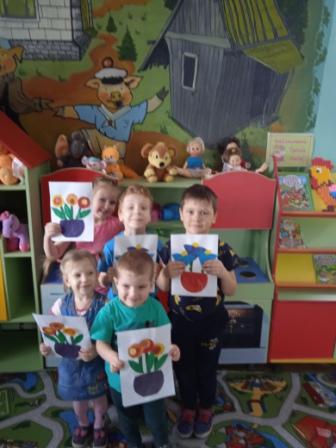 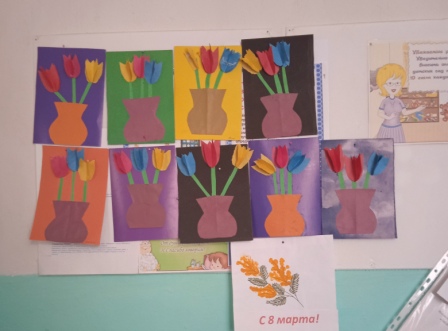 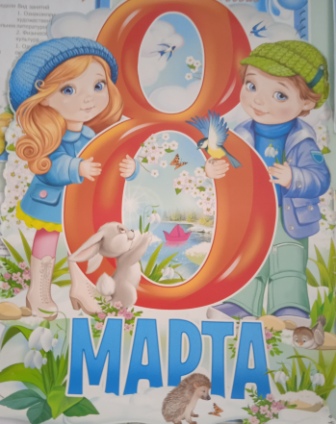 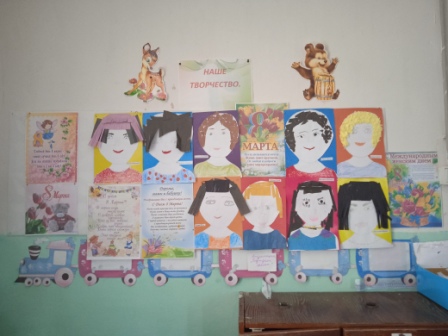 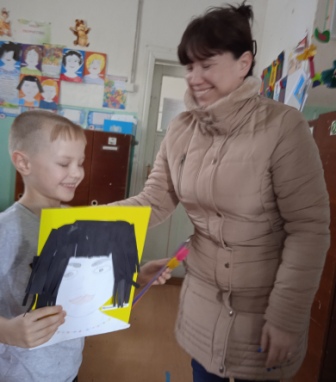 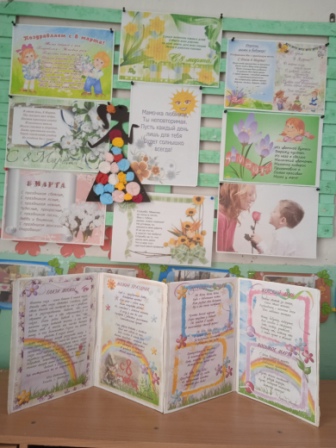 Мамин день - 8 марта!8 марта – международный женский день, праздник нежности, ласки и красоты. Восьмое марта - день, когда мы поздравляем самых любимых и самых лучших - наших дорогих мамочек и бабушек.